INDICAÇÃO Nº 469/2020Ementa: Conserto do asfalto na Rua dos Amarílis.Exma. Senhora Presidente.Justificativa:Tendo em vista a desintegração do asfalto na Rua Amarílis, altura do número 415, Parque Cecap, a Vereadora Mônica Morandi requer nos termos do art. 127 do regimento interno, que seja encaminhada ao Exmo. Prefeito Municipal a seguinte indicação:	Que seja realizado o conserto do asfalto na localidade acima informada.  Valinhos, 05 de março de 2020.____________________Mônica MorandiVereadoraFoto anexa.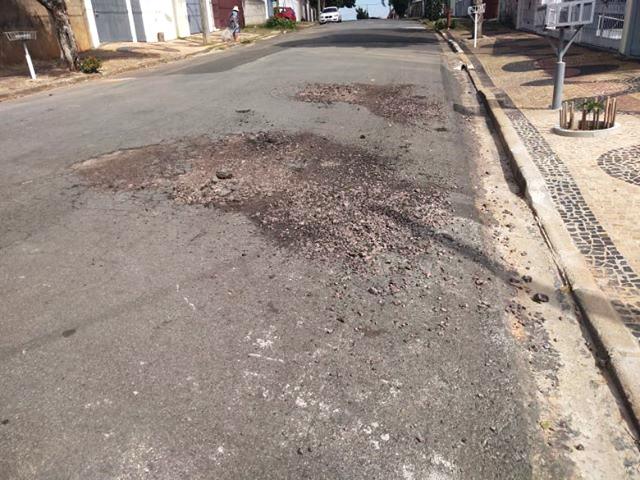 